BTEC Level 3 National Extended Certificate Applied PsychologyTransition ActivityYour task is to choose and research one of the following studies:Asch (1951)- Conformity Line experiment, Effects of group pressure upon the modification and distortion of judgments Bandura (1961)- Bobo doll study, Transmission of aggression through imitation of aggressive models Bartlett (1932)- War of ghostsLoftus and Palmer (1974)- Car crash videos study- Reconstruction of automobile destruction: An example of the interaction between language and memoryZimbardo (1973)- The Stanford prison experiment (see Netflix) You can do this through reading the study online or watching a video of the study. 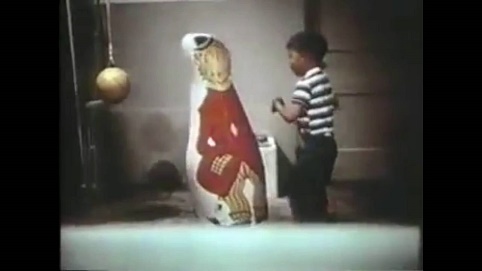 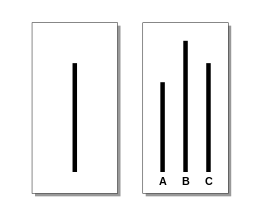 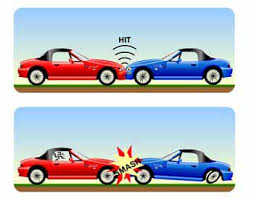 Task details:Produce a written report 250-300 words (1- 1½ pages) that addresses the following questions:What was the aim, hypothesis and the key procedure and findings of the study?Look up and define the following key terms: Laboratory experiment, Field experiment, Ethics, Validity and Reliability.Can you link any of these terms to your chosen study in your report?What positives and negatives can you think of regarding the study and its method?Some Linkshttps://www.youtube.com/watch?v=NyDDyT1lDhA - Asch cliphttps://www.youtube.com/watch?v=zerCK0lRjp8 - Bandura cliphttps://www.youtube.com/watch?v=uJByRr49fqA - War of ghosts cliphttps://www.youtube.com/watch?v=-hha1bAtV5c – Loftus and Palmer clip Stanford prison experiment- see Netflix